xxxxxxxxxxxxxxxxxxxxxxxxxxxxxxxx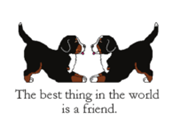 Træningssæson:	Forår 20__	Efterår 20__Der kan kun tilmeldes én hund pr. sæson pr. blanket.Hundefører:Navn________________________________________Adr._________________________________________Postnr.(By____________________________________Tlf.__________________________________________Email.________________________________________Jeg er medlem af DKK ____  Jeg er medlem af DBSK____ Jeg er medlem af én anden Special Klub under DKK ___  Hunden:Kennelnavn___________________________________	Født d.___________Kaldenavn____________________________________	Han___ 	Tæve___ Vaccineret sidst d.______________________________Hundeforsikring hos____________________________Udvidet forsikring	Ja___ 	Nej___ Min hund bliver vaccineret i henhold til gældende regler. (Første gang 8-12 uger gammel – anden gang 12-16 uger gammel, så én gang årligt indtil hunden er 2 år og herefter min. hver 4. år. OBS hos nogle forsikringsselskaber skal det være hvert 2. år).Jeg har en hundeforsikring, der dækker i en træningssituation. (OBS i nogle forsikringsselskaber kræver dette en udvidet hundeforsikring – tjek det med dit selskab – eller tal med træneren, hvis du er i tvivl).Dato____________Underskrift___________________________________Jeg erklærer på tro og love, at ovenstående informationer er korrekte.Betaling af træningskontingent på Reg.nr.: XXXX Konto nr.: XXXXXXXX med meddelelse om ejers navn og hundens kaldenavn.Eller betales på pladsen til en fra Styringsgruppen.Aktuelle priser kan ses på hjemmesiden.